Fiche méthodologiqueTITREINFORMATIONS GENERALESREFERENCES AU PROGRAMMESTATUT DE LA SEQUENCE« De quel type d’activité(s) s’agit-il ? »MON OBJECTIF« Que voudrais-je que les enfants sachent (mieux) faire ? »SENS DE LA SEQUENCE« A quoi est-ce que ça sert d’apprendre ceci, Madame ? »ANALYSE MATIERE« Qu’est-ce que je dois maitriser ? » « Quelles pourraient être les difficultés des Es ? »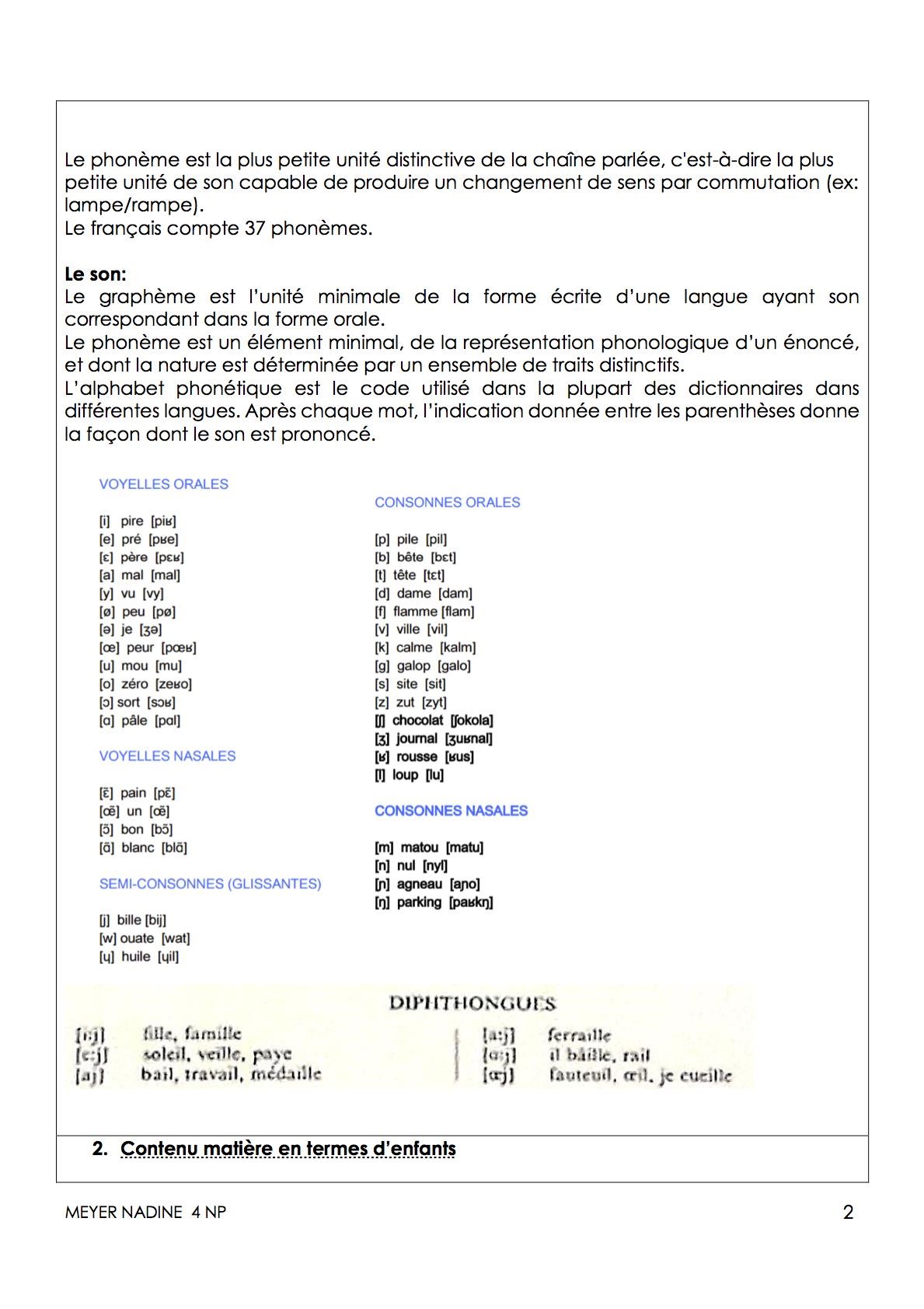 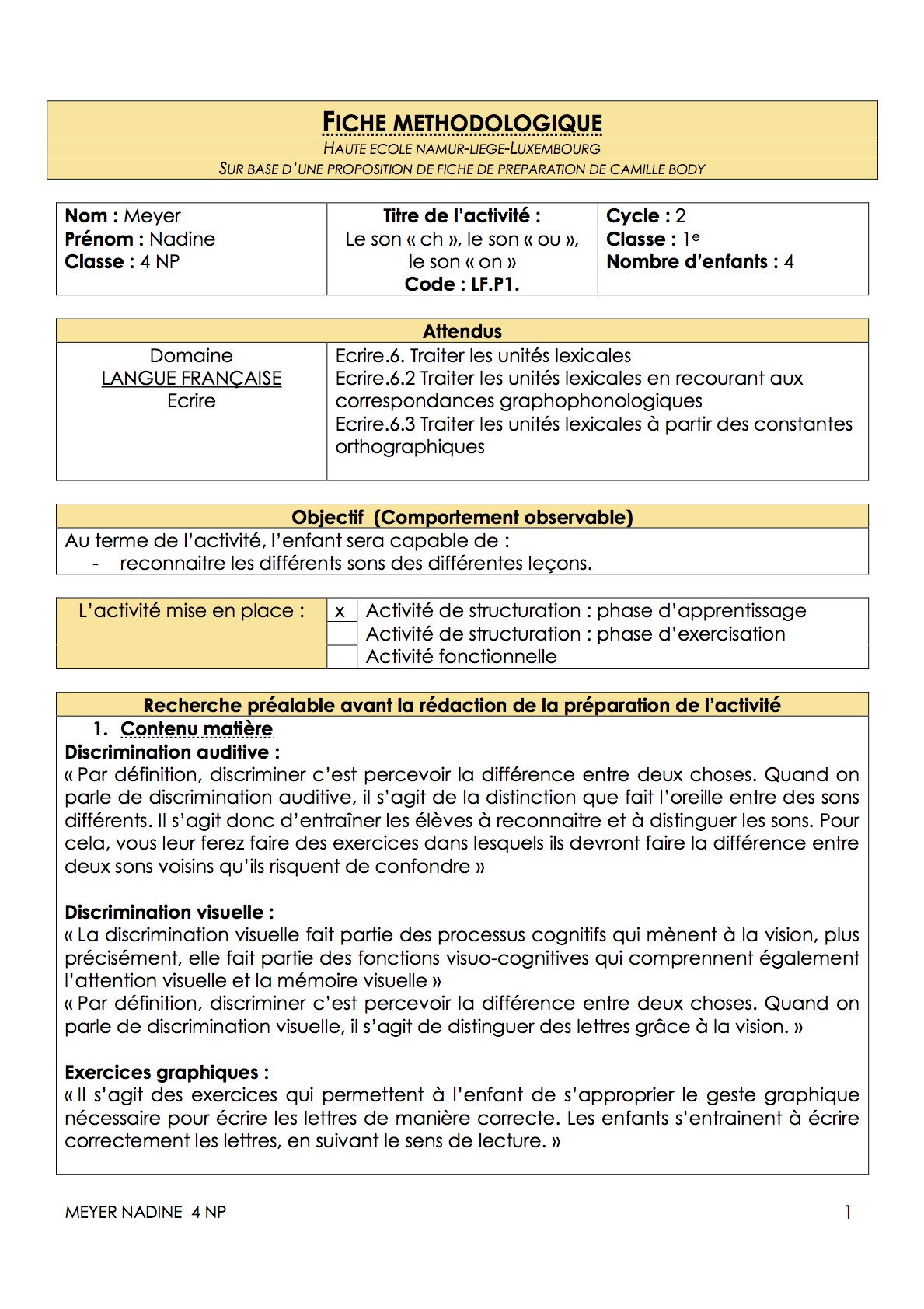 PREREQUIS« Qu’est-ce que les Es doivent savoir(-faire) pour appréhender cet apprentissage ? »MOBILISATION DE L’ESPACE« Comment vais-je disposer la classe ? »MATERIELListe du matériel requis (à rappeler dans la méthodologie)EXERCICES ET CORRIGESAttention aux ressources internet ! Privilégier les ouvrages comme source d’inspiration.SOURCES ANALYSE DE MA PRATIQUE« Qu’est-ce qui a bien / moins bien fonctionné ? Pourquoi ? Qu’est-ce que j’ai mis en œuvre concrètement pour favoriser / qui a freiné l’apprentissage ? »METHODOLOGIE« Est-ce que je permets bien aux Es d’être acteurs, chercheurs, de faire des essais/erreurs, de manipuler… ? »Activité 3 > Objectif spécifique à cette activité : écrire la lettre « l »AnnexesAnnexe 1Lola la petite souris a grignoté une page du livre de formules magiques. Elle est au lit, malade. Elle voit un lion, un lézard, un loup qui lancent des flammes.Mamie méli-mélo prépare un litre de potion à guérir : une louche de lait, de la marmelade de limace et une larme d’huile de palme. Le lendemain, lorsque Lola se lève, elle est guérie mais sa langue est toute verte.Annexe 2 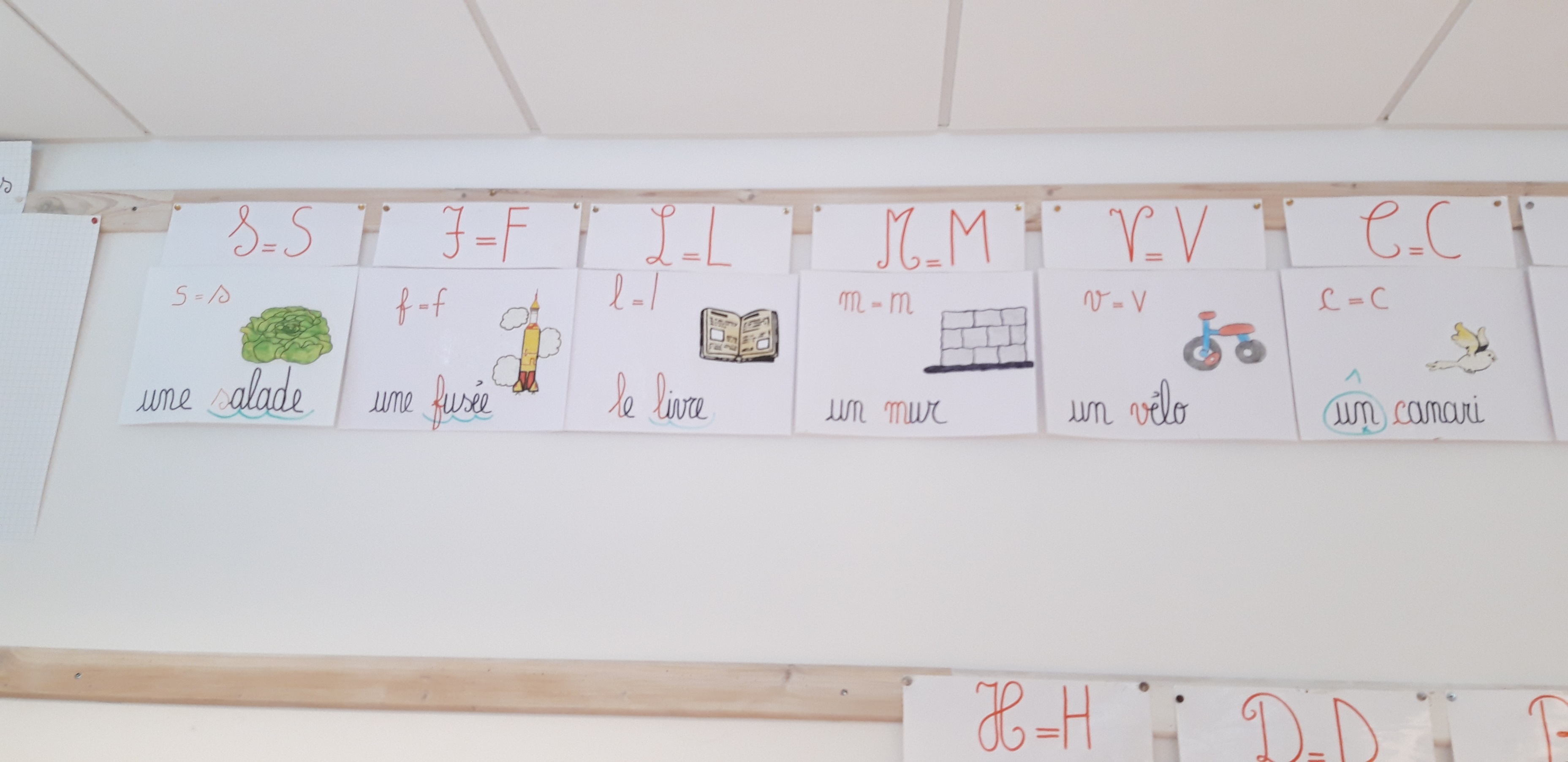 Annexe 3  Annexe 4Annexe 4 correctionAnnexe 5Prénom : ………………….Français – savoir lireLa lettre « l » : exercice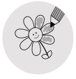 Colorie les images quand tu entends   lAnnexe 5 correctionPrénom : ………………….Français – savoir lireLa lettre « l » : exerciceColorie les images quand tu entends   lAnnexe 6 Annexe 7 Annexe 8 Annexe 8 bis Annexe 9 Prénom : ………………….Français – savoir lireLa lettre « l » : exercice sur les syllabes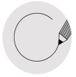 Entoure les « l »Plumier – lune – licorne – lit – pelote – éléphant – livre – lion – limace – lézard – lapin – lampe – horloge – palmier – lunette – table l   Annexe 9 correction Prénom : ………………….Français – savoir lireLa lettre « l » : exerciceEntoure les « l »Plumier – lune – licorne – lit – pelote – éléphant – livre – lion – limace – lézard – lapin – lampe – horloge – palmier – lunette – table Annexe 10 Prénom : ………………….Français – savoir lireLa lettre « l » : fiche récapitulativelu  lune 			peluche 			salut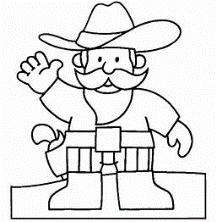 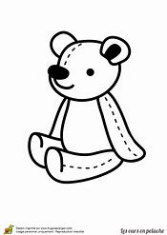 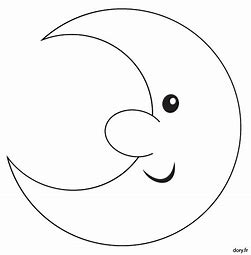 Le   balle 			école 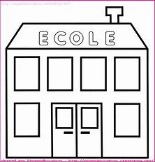 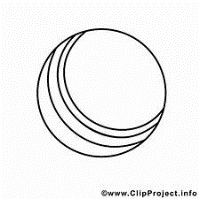 La  lapin 			marmelade 			chocolat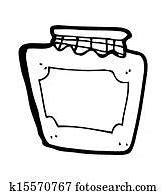 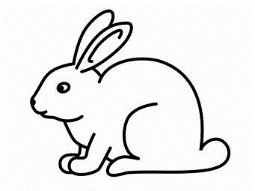 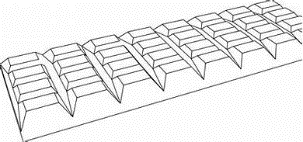 Lo  losange 				pelote			stylo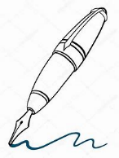 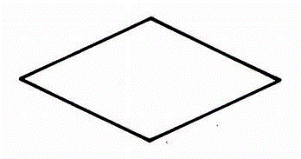 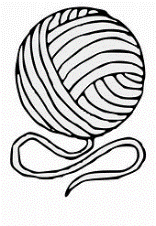 Li  lit 			pissenlit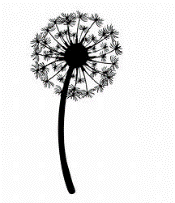 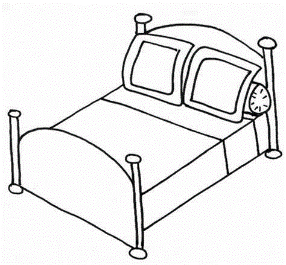 Lé   lézard 			éléphant 			gelé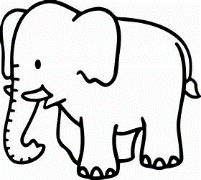 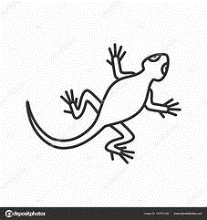 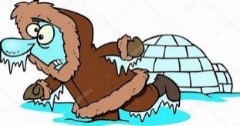 Lè  lèvre 			élève 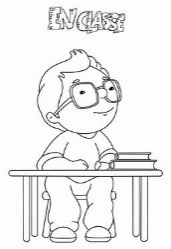 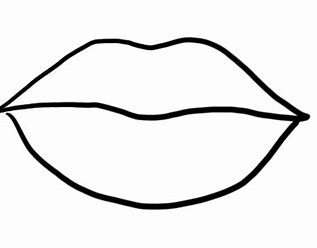 al  cheval 			bocal 			journal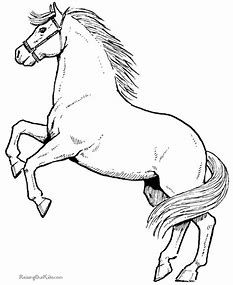 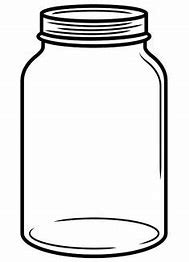 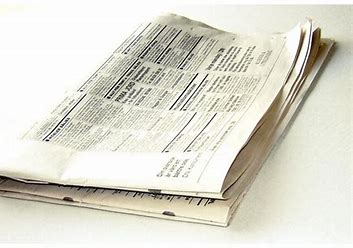 ol  bol 								il  fil 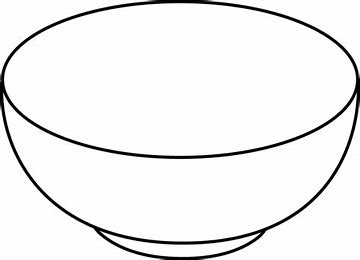 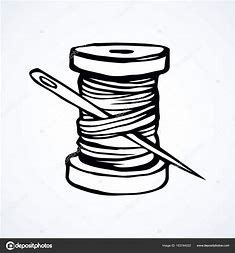 Annexe 11Prénom : ………………….Français – savoir lireLa lettre « l » : exercice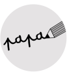 Ecris la syllabe que tu entends Aide Kélian à retrouver sa mallette, pour cela colorie les cases où tu vois les syllabes « la, le, li, lo, lu, lé »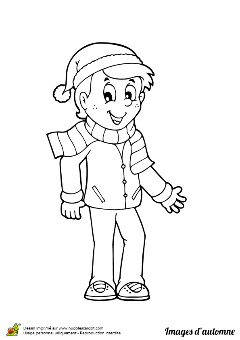 Annexe 11 correctionPrénom : ………………….Français – savoir lireLa lettre « l » : exerciceEcris la syllabe que tu entends Aide Kélian à retrouver sa mallette, pour cela colorie les cases où tu vois les syllabes « la, le, li, lo, lu, lé, la, le, li, lo, lu, lé »Annexe 12Prénom : ………………….Français – savoir lireLa lettre « l » : contrôleColorie lorsque tu entends le son « l »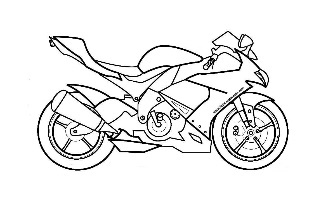 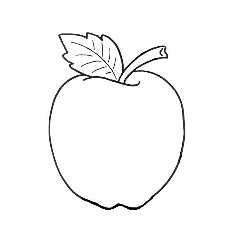 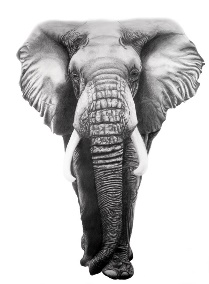 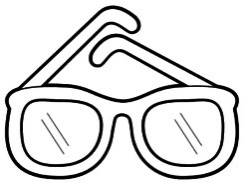 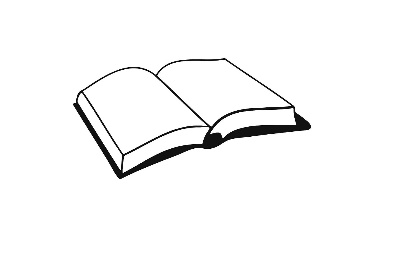 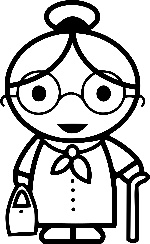 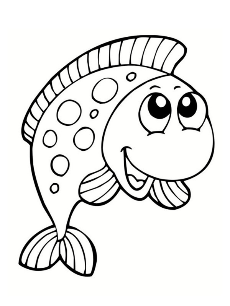 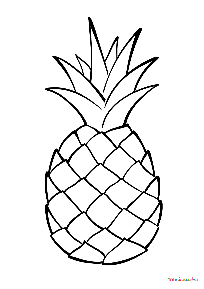 Entoure la lettre « l » dans les lettre suivante : a 	 l 		 d 		 e 		 l 		 o 		 u 		 i  l 		é 		r		l 		è 		 ê 		r		 pEcris la syllabe du son « l » dans les mots ci-dessous lire  ………………..lune  ………………..lotto  ………………..éléphant  ………………..livre  ………………..malade  ………………..pelote ………………..plume  ………………..léo  ………………..lapin  ………………..Annexe 12 correctionPrénom : ………………….Français – savoir lireLa lettre « l » : contrôleColorie lorsque tu entends le son « l »Entoure la lettre « l » dans les lettre suivante : a 	 l 		 d 		 e 		 l 		 o 		 u 		 i  l 		é 		r		l 		è 		 ê 		r		 pEcris la syllabe du son « l » dans les mots ci-dessous lire  ………………..lune  ………………..lotto  ………………..éléphant  ………………..livre  ………………..malade  ………………..pelote ………………..plume  ………………..léo  ………………..lapin  ………………..Découverte de la lettre « L »Auteur(s) – année d’étudeBierlaire Laurianne – 3e NPLieu de stageDoyard BastogneClasse 1ère année (C2)  18 élèvesNombre de périodes 6 périodesDiscipline + domaineFrançais – Savoir lireCompétence spécifique visée1.6.2. Comprendre en recourant aux correspondances graphophonologiques et au lexique mentalSavoirs directement visés/Savoir-faire directement visés֍ Reconnaitre toutes les lettres de l’alphabet֍ Repérer dans un texte, à partir d’un modèle donné, une lettre֍ Identifier un mot déjà rencontré en recourant au lexique mental ou à un référentiel ֍ Associer les différentes graphies d’une même lettre, d’un même mot : majuscule/minuscule ; imprimée/cursive֍ Lire un mot en associant un graphème à un phonèmeCompétences générales sollicitées2.6.1. Comprendre le sens d’un message en s’appuyant sur les unités lexicales.3.7.1. Assurer la présentation au niveau graphique : écriture soignée et lisible.Éventuellement : Niveau de tâcheTâche élémentaireTâche globale(en LF uniquement)Tâche de mise en lienApprentissageApprentissageRéinvestissementGratuitéDécouverte, recherche, défi...Consolidation (entrainement, exercisation)Activité fonctionnelle...Activité plaisir, au choix, en autogestion...A la fin de la séquence d’apprentissage, l’enfant sera capable de reconnaitre la lettre « l » de manière auditive et visuelle, ainsi que l’associer à d’autres graphèmes et phonèmes.L’enfant saura reconnaitre un mot contenant la lettre « l » et le déchiffrer.Confusions possibles : l  i majuscule                            L  eDéfinition Lettre : Chacun des signes graphiques dont l'ensemble constitue un alphabet et qui, seuls ou en combinaison avec d'autres, correspondent à un son de la langue.Définition syllabe : Unité linguistique intermédiaire entre le phonème et le mot, caractérisée par la fusion des unités phoniques qui la constituent. (On distingue la syllabe ouverte, se terminant par une voyelle prononcée, et la syllabe fermée ou entravée, terminée par une ou plusieurs consonnes prononcées.)Les enfants doivent connaitre les voyelles : a, e, i, o, u, é, èSavoir écrirePas de disposition spécifique au début, puis par petits groupes pour les ateliers.- Annexe 1                                                         - Annexe 2                                           - Annexe 3 - Tableau noir                                                    - Aimants                                             - Craies- marqueur effaçable                                       - Annexe 4                                           - cahier de travail - cahier d’écriture                                             - bic rouge                                           - Annexe 5- Annexe 6                                                          - Annexe 7                                          - Pierres syllabes (Annexe 8) - exercices (Annexe 9)                                      - Annexe 10                                        - Annexe 11Annexe 12A placer en annexeCours d’AFP du 26 novembre 2019.Cours de première année primaire (2006 – 2007).Cours de françaishttps://www.larousse.fr/dictionnaires/francais/lettre/46798?q=Lettre#46719 https://www.larousse.fr/dictionnaires/francais/syllabe/76024Ce qui a favorisé l’apprentissage des EsCe qui a freiné l’apprentissage des EsActivité 1 > Objectif spécifique à cette activité : découvrir la lettre « l »TIMINGMETHODOLOGIEMATERIEL10 – 15 minutes10 – 15 minutes10 minutesJe vais lire un texte aux enfants (Annexe 1) et je vais leur demander le son qu’ils entendent le plus.Je demande aux enfants s’ils connaissent la lettre « L » et s’il la retrouve dans la classe (panneau dans la classe avec la lettre). Je dis aux enfants qu’effectivement, la lettre « L » c’est celle-là. (Je réécris donc la lettre au tableau et j’affiche le panneau au tableau  Annexe 2). (Différenciation : J’écris moi-même la lettre au tableau sous les 4 du panneau.)Je relis le texte et je demande aux enfants de retenir les mots qui contiennent donc la lettre « L »Je relis le texte.Je demande aux enfants de me donner les différents mots qu’ils ont retenus.(J’affiche les étiquettes avec les mots dessus au tableau au fur et à mesure  Annexe 3).Je demande aux enfants s’ils connaissent d’autres mots qui commencent par « l », que ce soit dans les prénoms de la classe ou dans certains mots qu’ils connaissent déjà.(Je les écris au tableau.)Pour terminer, je propose aux enfants de réaliser un petit dessin pour retenir au moins deux mots (Différenciation : pour ceux qui ont plus facile, ils peuvent en dessiner)- Annexe 1 - Annexe 2- Annexe 3 - Tableau noir- Aimants- Craies Activité 2 > Objectif spécifique à cette activité : réaliser la discrimination auditive et visuelle TIMINGMETHODOLOGIEMATERIEL5 – 10 minutes 10 – 15 minutes15 – 20 minutesJe demande aux enfants de me rappeler la lettre que nous sommes en train de découvrir, et ce que nous avons déjà fait avec celle-ci.Je dispose à nouveau les bandelettes (Annexe 3) au tableau, et je demande aux enfants de venir entourer les « l » dans celles-ci.J’attends que tous les « l » soient entourés.Je demande aux enfants comment nous pourrions les trier. (S’ils ne savent pas, je leur propose de regarder où se trouve les « l » dans les mots).Lorsqu’ils ont trouvé qu’il faut les diviser en 3 colonnes, je leur demande pourquoi et quel titre nous pourrions donner à celles-ci. Ensuite, je leur propose de trier les bandelettes dans celles-ci (Annexe 4).Pour chaque mot, je propose à un enfant de venir le placer dans la bonne colonne et de m’expliquer pourquoi.(Différenciation : je propose aux enfants de taper les syllabes pour voir s’ils ont juste).- Annexe 3 - Tableau noir- Aimants- Craies- marqueur effaçable- Annexe 4TIMINGMETHODOLOGIEMATERIEL5 – 10 minutes5 – 10 minutes5 – 10 minutes15 – 20 minutesJe demande aux enfants de me rappeler la lettre que nous sommes en train de découvrir, et ce que nous avons déjà fait avec celle-ci.Je propose aux enfants d’apprendre à écrire le « l » en majuscule et en minuscule. Pour cela, je leur propose de prendre chacun une ardoise et un marqueur effaçable. Je leur montre comment écrire le « l », d’abord en minuscule puis en majuscule, en expliquant comment faire (monter tout en haut en partant du côté gauche, puis redescendre en faisant une boucle vers le côté droit) en même temps. Je propose ensuite à chaque enfant de le faire sur leur ardoise, et je passe dans les bancs pour voir s’ils le font correctement.Je fais la même chose pour le « l » majuscule (on commence en haut à gauche, on fait une petite boucle, puis on descend tout droit, on tourne vers la gauche pour refaire une boucle et on termine à droite, comme si on continuait le mot).Lorsque cela a été fait sur les ardoises et que j’ai pu vérifier chez chacun, je leur propose de faire une ligne de « l » minuscule et de « l » majuscule dans leur cahier de travail. Pour ceux qui ont fini dans le cahier de travail, que c’est propre et montré à la stagiaire, ils peuvent prendre leur cahier d’écriture, où ils vont réécrire au propre les deux « l ». La stagiaire corrige après également.- tableau - craies - ardoises - marqueur effaçable - cahier de travail - cahier d’écriture- bic rouge Activité 4 > Objectif spécifique à cette activité : exercer la discrimination auditiveTIMINGMETHODOLOGIEMATERIEL5 – 10 minutes10 – 15 minutes25 – 30 minutesJe demande aux enfants de me rappeler la lettre que nous sommes en train de découvrir, et ce que nous avons déjà fait avec celle-ci.Je leur montre une feuille (Annexe 5) avec des petites images, et je leur explique qu’ils vont devoir colorier (rappel de l’icône « colorier ») les images où ils entendent le « l ». Avant de leur donner la feuille, je leur propose de faire le tour des images ensemble pour les reconnaitre. Ensuite, je leur distribue la feuille. Je suis à disposition pour leur question.- Annexe 5- crayon de couleur- crayon ordinaireActivité 5 > Objectif spécifique à cette activité : Découvrir les syllabes avec la lettre « l »TIMINGMETHODOLOGIEMATERIEL5 – 10 minutes 10 – 15 minutes20 – 25 minutesJe demande aux enfants de me rappeler la lettre que nous sommes en train de découvrir, et ce que nous avons déjà fait avec celle-ci.Je dispose à nouveau quelques bandelettes (Annexe 3) au tableau, et je demande aux enfants si la lettre « l » se retrouve toujours toute seule. Je leur demande donc avec quelle autre lettre nous pouvons l’associer (Annexe 6). Ensuite, je leur demande si on met ses amis devant la lettre ou derrière la lettre (Annexe 7). Je leur propose ensuite de lire chacune des syllabes ensemble, puis chacun à leur tour, d’en lire une.Lorsque chaque enfant a lu une syllabe, je leur propose de les écrire eux-mêmes dans des cercles (idem Annexe 8 mais vierge), afin de pouvoir s’amuser avec après.- Annexe 3 - Tableau noir- Aimants- Craies- Annexe 6- Annexe 7 - Pierres syllabes (Annexe 8) - exercices (Annexe 9) - crayon ordinaireActivité 6 > Objectif spécifique à cette activité : Exercer les syllabes avec la lettre « l »TIMINGMETHODOLOGIEMATERIEL5 – 10 minutes20 – 25 minutes10 – 15 minutesJe demande aux enfants de me rappeler la lettre que nous sommes en train de découvrir, et ce que nous avons déjà fait avec celle-ci.Je propose aux enfants d’aller dehors, et de jouer aux pierres (Annexe 8) mais sur feuille A4 en deux groupes. Je leur propose, lorsque les pierres sont comprises, d’y ajouter les pierres avec les syllabes « à l’envers » (Annexe 8 bis).Ensuite, je leur propose de faire des exercices sur feuille (Annexe 9). Je leur donne également à chacun une enveloppe avec leurs petites pierres.- Annexe 8 - Annexe 8 bis - Annexe 9 - crayon ordinaireActivité 7 > Objectif spécifique à cette activité : créer une fiche récapitulativeTIMINGMETHODOLOGIEMATERIEL5 – 10 minutes 10 – 15 minutes15 – 20 minutesJe demande aux enfants de me rappeler la lettre que nous sommes en train de découvrir, et ce que nous avons déjà fait avec celle-ci.Je propose aux enfants de lire ensemble une petite fiche récapitulative de ce que nous avons vu (Annexe 10). Pour cela, je leur distribue et chacun lit un mot/une syllabe.Je leur donne ensuite une feuille d’exercices (Annexe 11). Nous lisons les exercices à réaliser ensemble afin de vérifier que chacun comprenne bien ce qui est demandé.- Annexe 10- Annexe 11- Crayon ordinaire- crayon de couleurActivité 8 > Objectif spécifique à cette activité : Vérifier si la lettre « l » est acquiseTIMINGMETHODOLOGIEMATERIEL5 – 10 minutes25 – 30 minutesJe demande aux enfants de me rappeler la lettre que nous sommes en train de découvrir, et ce que nous avons déjà fait avec celle-ci.Je distribue ensuite aux enfants la feuille de contrôle (Annexe 12). Nous lisons les consignes ensemble, afin d’être sûr que tous les comprennent bien.- Annexe 12- crayon ordinaire- crayon de couleurLes mots où le « L » se trouve au début du motLes mots où le « L » se trouve au milieu du motLes mots où le « L » se trouve à la fin du motExemple : lunetteExemple : horlogeExemple : poubelleLes mots ou le « L » se trouve au début du motLes mots ou le « L » se trouve au milieu du motLes mots ou le « L » se trouve à la fin du motExemple : LunetteLola               lalivre               litlion                lézardflammes       litrelimace          larmele                   Flavielorsque          Exemple : Horlogeelle                     Eliamalade         Soulaymanméli-mélomarmeladepalmeplumierégliseAbdel – KaderJulienKélianExemple : poubellesformulesméli-mélohuileLola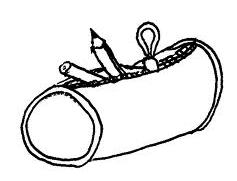 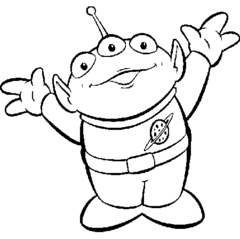 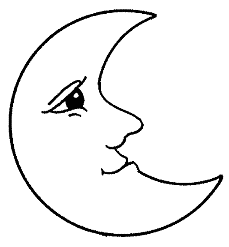 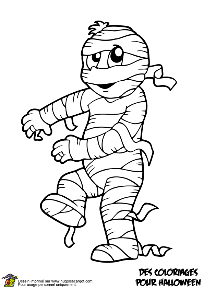 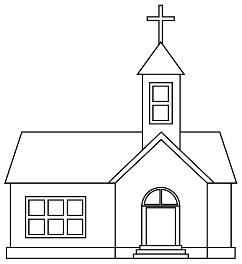 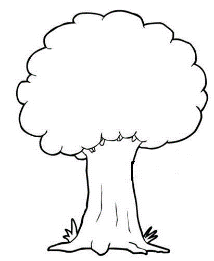 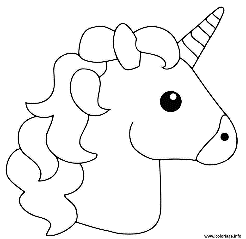 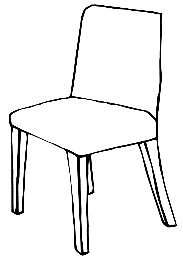 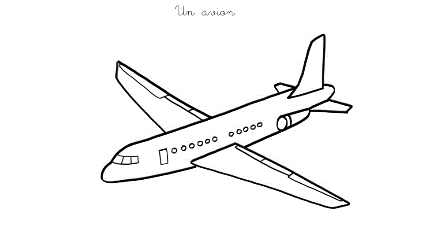 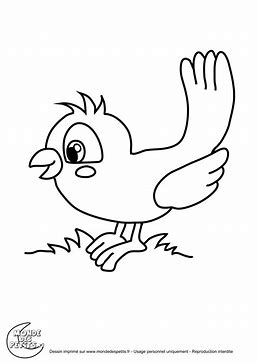 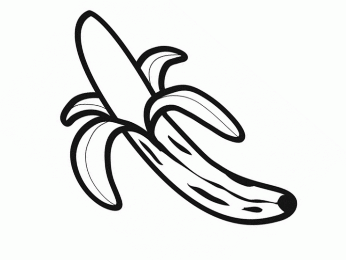 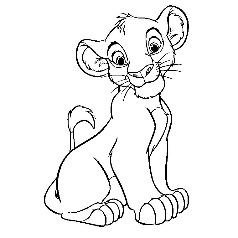 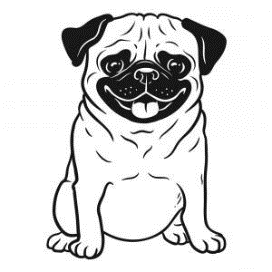 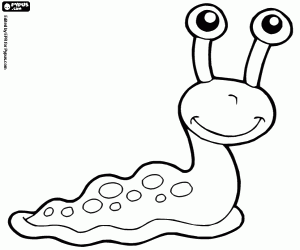 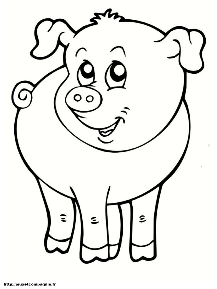 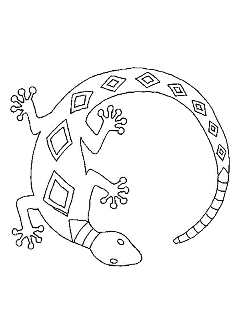 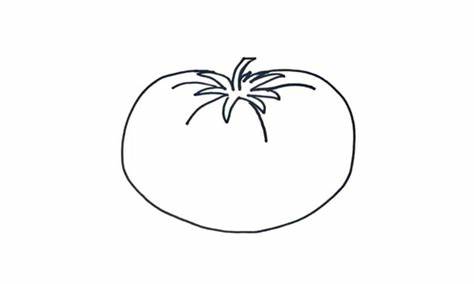 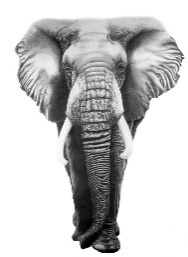 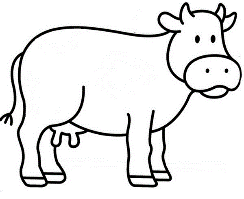 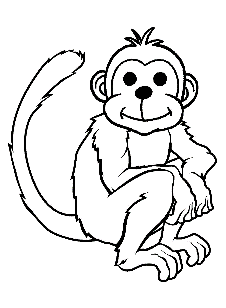 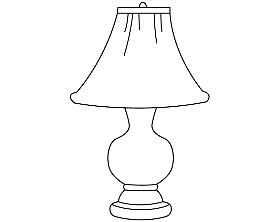 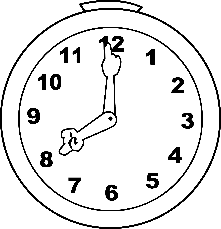 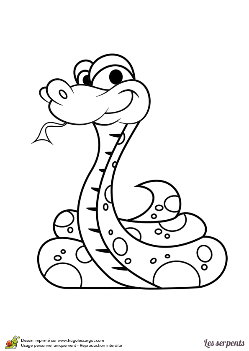 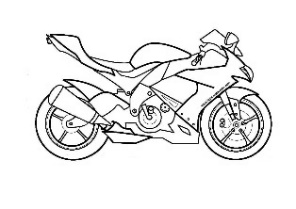 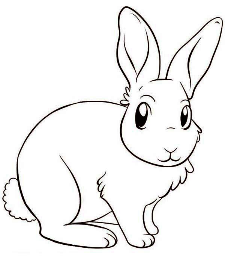 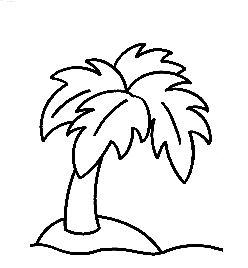 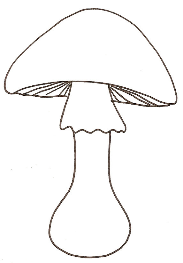 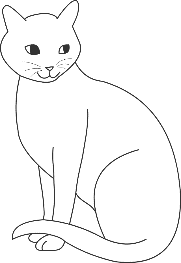 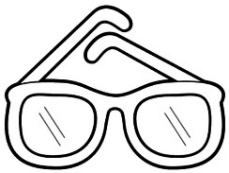 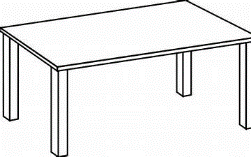 Entoure lefe    la   le   el    hi   le  le    mu   ef   le    li  meEntoure lili   si   im   lo   il    liha   li    fu    li   mu  afEntoure lulu   ul   fa   li   hu   lu   mu   lé   lu  hi    fu   lu Entoure lémé   le   lé   if   lé   suho   lé   él   ma   fo   léEntoure laha  lo   la   fu   se   la la   mu   al   la    sa  élEntoure lofo   lo   lé   me   ol   lo lo   fé   is    ha   lo   al      Entoure la   li   le   lu   lo   léLola      la     livre       lit        lion        lézard        flammes      litre        limace        larme      le      lorsque        lève           elle      malade     méli-mélo      marmelade         lunette      formules      huile      lune      lotto      lapin       éléphant        hélicoptère     plumier    classe      élève         licorneEntoure lefe    la   le   el    hi   le  le    mu   ef   le    li  meEntoure lili   si   im   lo   il    liha   li    fu    li   mu  afEntoure lulu   ul   fa   li   hu   lu   mu   lé   lu  hi    fu   lu Entoure lémé   le   lé   if   lé   suho   lé   él   ma   fo   léEntoure laha  lo   la   fu   se   la la   mu   al   la    sa  élEntoure lofo   lo   lé   me   ol   lo lo   fé   is    ha   lo   al      Entoure la   li   le   lu   lo   léLola      la     livre       lit        lion      lézard          flammes      litre        limace        larme      le       lorsque        lève           elle       malade     méli-mélo          marmelade         lunette         formules        huile       lune         lotto        lapin       éléphant hélicoptère     plumier      classe       élève         licorne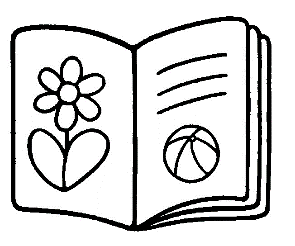 …………………………………………….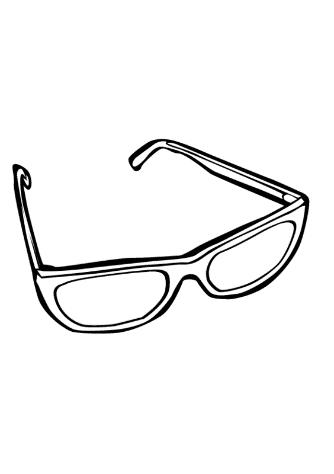 …………………………………………….…………………………………………….…………………………………………….…………………………………………….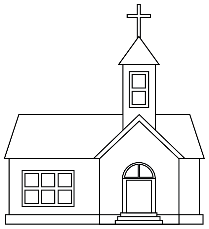 …………………………………………….…………………………………………….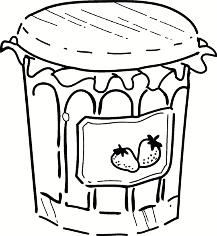 …………………………………………….…………………………………………….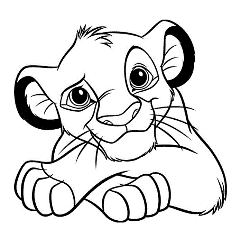 …………………………………………….…………………………………………….…………………………………………….lean sumilalitaommelolupuetmulélibétapilaumpololetalulisélélemutalosibomélulalélipebisalo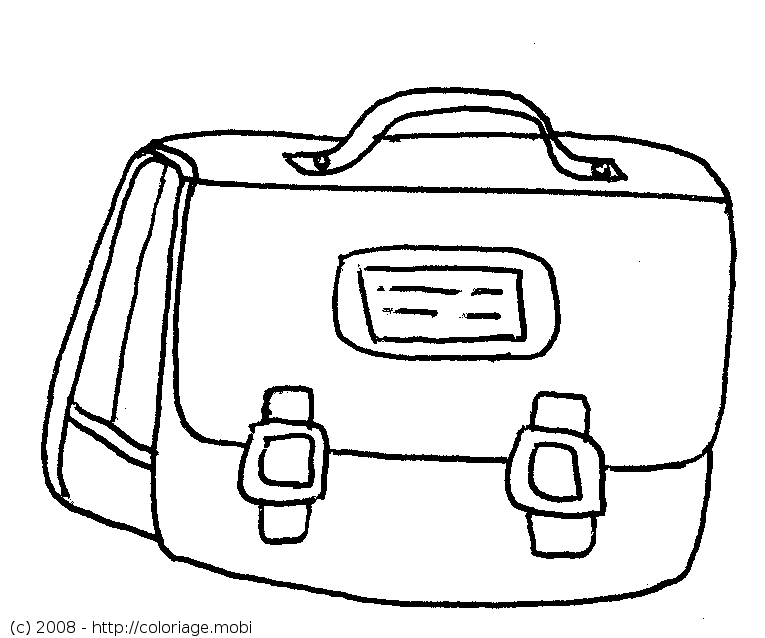 lilulululililolalililélilean sumilalitaommelolupuetmulélibétapilaumpololetalulisélélemutalosibomélulalélipebisalo